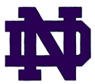 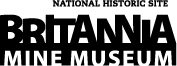                Notre Dame Secondary              SS 10 Permission FormDear Guardian,On Friday, May 19th Mr. Martin’s Social Studies 10 classes will be visiting the Britannia Mine Museum. The purpose of our visit is to further our knowledge and understanding of BC’s economic growth and development, environmentalism and usage and depletion of natural resources. Students will be absent from classes for one entire day. Students are responsible for contacting their teachers to inform them of their absence and for making up any missed work or assignments.The cost of the visit is $20 per student (please email me or speak with me if this is an issue)This permission form and money must be in by Friday, May 12th in order for the student to participate.Students who do not wish to participate in the field trip will attend school as per normal and complete a separate assignment in the library during their social studies block.  Trip Itinerary:  Please read the back page and sign the bottom. Bring this form to Mr. Martin asap. Important Info:Students must bring their own snacks/ lunches.Students are representing Notre Dame and expected to be on their best behavior. Discipline issues will be dealt with by administration. $20 Fee and forms due by May 12th. Trip is rain or shine. 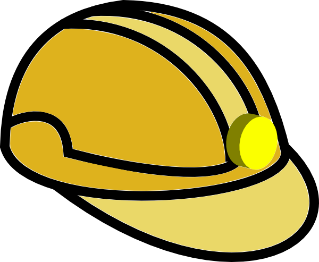 Refunds will not be available. School Trip Policies:All students are at all times under the regular school rules regarding conduct. Their behavior must conform to all rules as per Notre Dame policy. Any possession of any alcohol and/or illicit materials will result in serious consequences for that student.While school staff will take reasonable steps to prevent injuries to students, some degree of risk is inherent with any off-site field trip and may occur without fault on the part of the student, school, its employees or agents, or the facility where the activity is taking place. By allowing your child to participate in this activity, you are agreeing that the activity described above is suitable for your child, and that there is a risk of injury associated with this activity.I agree to all of the above conditions, and do fully understand the consequences of my actions towards the adult supervisors of the trip. I understand that I am representing the Notre Dame community and will behave in a manner that reflects the ideals of the school. Failure to do so may result in disciplinary action. For this field trip students will be allowed follow “Juggler Day” dress code rules. Students may wear “Juggler Day” dress code during first block.Any violation of these rules will result in the student being ineligible to join us on the trip. Refunds will not be available.Please contact Mr. Martin with any questions regarding the trip via email (vmartin@ndrs.org)Missing Courses Organizer:Take this form to each of your teachers and have them acknowledge and initial below:I have read the above information and agree to abide by it:_________________________________________________ - (Student)_________________________________________________ - (Parent/ Guardian) 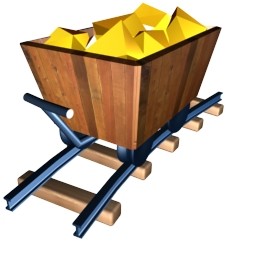 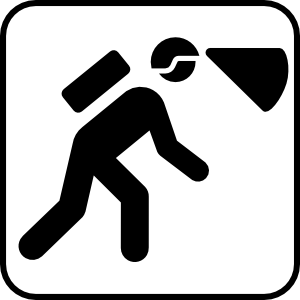 8:45 – 9:00 amStudents arrive at ND and assemble in the cafeteria9:15 – 9:30Load busses and disembark10:15 – 10:30Arrive at Britannia Mine Museum and check in10:30 – 1:30Tour / Program (including gold panning) (12:00 – 12:30)Lunch Break (must bring own lunch, there are no facilities)1:30 – 2:30End of tour, load busses and return to ND2:30 – 2:45 pmStudents are dismissedMissing Block:Course Name     Teacher InitialsBlock ABlock BBlock CBlock D